ПРИЛОЖЕНИЕ  3к постановлению Главыгородского округа "Город Архангельск"от _____ 20__ г. № _____Основные виды разрешенного использования земельных участков                    и объектов капитального строительства, которые могут быть выбраны  при реализации решения о комплексном развитии территории жилой застройки  городского округа "Город Архангельск" в отношении двух несмежных территорий, в границах которых предусматривается осуществление деятельности по комплексному развитию территории, с заключением одного договора о комплексном развитии таких территорий, а также предельные параметры разрешенного строительства, реконструкции  объектов капитального строительства:Территория 1в границах  части элемента планировочной структуры: просп. Троицкий,                   ул. Вологодская, просп. Ломоносова, ул. Гайдара общей площадью 1,1175 га                    <*> В соответствии с классификатором видов разрешенного использования земельных участков, утвержденным приказом Росреестра от 10 ноября 2020 года 
№ П/0412          Указанные основные виды разрешенного использования земельных участков и объектов капитального строительства, предельные параметры разрешенного строительства определены во исполнение пункта 5 части 1 статьи 67 Градостроительного кодекса Российской Федерации и соответствуют основным видам разрешенного использования земельных участков и объектов капитального строительства и (или) предельным параметрам разрешенного строительства, реконструкции объектов капитального строительства, установленным правилами землепользования и застройки городского округа "Город Архангельск", утвержденными постановлением министерства строительства и архитектуры Архангельской области от 29 сентября 2020 года № 68-п (с изменениями),                          в границах которых предусматривается осуществление комплексного развития территории.В соответствии с постановлением Правительства Архангельской области 
от 18 ноября 2014 года № 460-пп "Об утверждении границ зон охраны объектов культурного наследия (памятников истории и культуры) народов Российской Федерации, расположенных на территории исторического центра города Архангельска  (в Ломоносовском, Октябрьском и Соломбальском территориальных округах)", в границах зоны регулирования застройки 2 типа разрешается:комплексная реконструкция кварталов на основании градостроительной документации при соблюдении следующих требований: формирование уличного фронта, соблюдение высотных ограничений застройки;реконструкция отдельных зданий с изменением их габаритов и основных объемно-пространственных характеристик при соблюдении высотных ограничений;строительство новых зданий, строений, сооружений в соответствии                              с градостроительной документацией и условиями режима;благоустройство территории;устройство открытых автостоянок;установка киосков, павильонов, навесов, малых архитектурных форм, малоформатных наружных рекламных конструкций, дорожных знаков при условии сохранения характеристик исторической среды;строительство подземных сооружений при наличии инженерно-геологической экспертизы, подтверждающей отсутствие негативного влияния этих сооружений              на окружающую историческую застройку;изменение использования территорий исторических промышленных предприятий при условии проведения историко-культурных исследований;на территории открытых городских пространств - строительство на участках утраченной застройки уличного фронта, развивающее композиционное решение                   не выше примыкающих зданий;снос (демонтаж) диссонирующих объектов и объектов на территориях                           с несформировавшейся застройкой (в соответствии с заключением историко-культурной экспертизы).В границах зоны регулирования застройки 2 типа запрещается снос (демонтаж) исторических зданий, объектов, обладающих признаками объекта культурного наследия, строений и сооружений, за исключением разборки ветхих           и аварийных в соответствии с установленным порядком.Устанавливаются следующие ограничения по высоте зданий и сооружений:уличный фронт - не выше 27 м, отдельные акценты - до 32 м, внутриквартальная застройка - не выше 36 м.          Минимальный отступ зданий, строений, сооружений от красных линий вновь строящихся или реконструируемых зданий, строений, сооружений должен быть на расстоянии не менее 5 метров.          Минимальные отступы от границ земельного участка в целях определения места допустимого размещения зданий, строений, сооружений – 3 метра.           Жилые здания со встроенными в первые этажи или пристроенными помещениями общественного назначения, кроме учреждений образования и просвещения, допускается размещать только со стороны красных линий.          Коэффициент плотности застройки – 1,7 (зона застройки среднеэтажными жилыми домами)   Территория 2в границах части элемента планировочной структуры: просп. Обводной канал, ул. Гагарина, ул. Самойло площадью 0,2989 га<*> В соответствии с классификатором видов разрешенного использования земельных участков, утвержденным приказом Росреестра от 10 ноября 2020 года 
№ П/0412Указанные основные виды разрешенного использования земельных участков и объектов капитального строительства, предельные параметры разрешенного строительства определены во исполнение пункта 5 части 1 статьи 67 Градостроительного кодекса Российской Федерации и соответствуют основным видам разрешенного использования земельных участков и объектов капитального строительства и (или) предельным параметрам разрешенного строительства, реконструкции объектов капитального строительства, установленным правилами землепользования и застройки городского округа "Город Архангельск", утвержденными постановлением министерства строительства и архитектуры Архангельской области от 29 сентября 2020 года № 68-п (с изменениями),                          в границах которых предусматривается осуществление комплексного развития территории.Территория 2 жилой застройки  городского округа "Город Архангельск"                 в границах части элемента планировочной структуры: просп. Обводной канал, ул. Гагарина, ул. Самойло площадью 0,2989 га, расположена в зоне регулирования застройки 3 типа.          Объектами охраны подзоны ЗРЗ-3 являются сохранившиеся элементы планировочной структуры и ценные участки зеленых насаждений в соответствии                 с постановлением Правительства Архангельской области от 18 ноября 2014 года              № 460-пп "Об утверждении границ зон охраны объектов культурного наследия (памятников истории и культуры) народов Российской Федерации, расположенных на территории исторического центра города Архангельска  (в Ломоносовском, Октябрьском и Соломбальском территориальных округах)".Территория 2 жилой застройки  городского округа "Город Архангельск"                 в границах части элемента планировочной структуры: просп. Обводной канал, ул. Гагарина, ул. Самойло площадью 0,2989 га, расположена в зоне специализированной общественной застройки (О2) - коэффициент плотности застройки – 2,4.Территория 2 жилой застройки  городского округа "Город Архангельск"                 в границах части элемента планировочной структуры: просп. Обводной канал, ул. Гагарина, ул. Самойло площадью 0,2989 га освобождается в целях дальнейшего формирования участка под размещение образовательной  организации (школа на 1000 мест).Подготовку документации по планировке территории (проект планировки и проект межевания), а также при необходимости внесение изменений в генеральный план городского округа, правила землепользования и застройки осуществляет лицо, заключившее договор о комплексном развитии территории.Основные видыРазрешенного использованияПредельные размеры земельных участков и предельные параметры разрешенного строительства реконструкции объектов капитального строительстваКодРазрешенногоиспользования<*>Среднеэтажная жилая застройка Минимальный размер земельного участка – 1200 кв. м. Максимальные размеры земельного участка определяются проектом планировки территории и проектом межевания территории в соответствии с этапами реализации.Минимальный процент застройки в границах земельного участка – 10.Максимальный процент застройки в границах земельного участка – 40.Предельное количество надземных этажей – 8.Предельная высота объекта не более 40 м.Минимальная доля озеленения территории – 15%.2.5Бытовое обслуживаниеМинимальные размеры земельного участка – 500 кв. м.Максимальные размеры земельного участка – не подлежит установлению.Минимальный процент застройки в границах земельного участка – 10.Максимальный процент застройки в границах земельного участка – 50.Предельное количество надземных этажей – 8 Предельная высота объекта не более 40 м.Минимальная доля озеленения территории – 15%.3.3Образование и просвещениеМинимальные размеры земельного участка для объектов дошкольного образования:- до 100 мест – 44 кв. м на место;- свыше 100 мест – 38 кв. м на место.Минимальные размеры земельного участка для объектов начального и среднего общего образования при вместимости:от 40 до 400 учащихся – 55 кв. м на учащегося;от 400 до 500 учащихся – 65 кв. м на учащегося;от 500 до 600 учащихся – 55 кв. м на учащегося;от 600 до 800 учащихся – 45 кв. м на учащегося;от 800 до 1100 учащихся – 36 кв. м на учащегося;от 1100 до 1500 учащихся – 23 кв. м на учащегося;от 1500 до 2000 учащихся – 18 кв. м на учащегося;свыше 2000 учащихся – 16 кв. м на учащегося.Максимальные размеры земельного участка – не подлежит установлению.Минимальный процент застройки в границах земельного участка – 10.Максимальный процент застройки в границах земельного участка – 40.Предельное количество надземных этажей – 8.Предельная высота объекта не более 40 м.Минимальная доля озеленения территории – 15%.3.5Обеспечение внутреннего правопорядкаМинимальные размеры земельного участка для объектов пожарной охраны государственной противопожарной службы:- до 3 машин – 5000 кв. м;- от 4 до 6 машин – 9000 кв. м;- от 8 до 10 машин – 18 000 кв. м.Минимальные размеры земельного участка для иных объектов обеспечения внутреннего правопорядка не подлежат установлению.Максимальные размеры земельного участка – не подлежат установлению.Минимальный процент застройки в границах земельного участка – 10.Максимальный процент застройки в границах земельного участка – 80.Предельное количество надземных этажей – не подлежит установлению.Предельная высота объекта – не подлежит установлению.Минимальная доля озеленения территории – 15%.8.3МагазиныМинимальные размеры земельного участка – 500 кв. м.Максимальные размеры земельного участка – не подлежит установлению.Минимальный процент застройки в границах земельного участка – 10.Максимальный процент застройки в границах земельного участка – 50Предельное количество надземных этажей – 8.Предельная высота объекта не более 40 м.Минимальная доля озеленения территории – 15%.4.4Общественное питаниеМинимальные размеры земельного участка:- при числе мест до 100 – 0,2 га на объект;- при числе мест свыше 100 до 150 – 0,15 га на объект;- при числе мест свыше 150 – 0,1 га на объект;Максимальные размеры земельного участка – не подлежит установлению.Минимальный процент застройки в границах земельного участка – 10.Максимальный процент застройки в границах земельного участка – 50.Предельное количество надземных этажей – 8.Предельная высота объекта не более 40 м.Минимальная доля озеленения территории – 15%.4.6Отдых (рекреация)Минимальные размеры земельного участка – не подлежит установлению.Максимальные размеры земельного участка – не подлежит установлению.Минимальный процент застройки в границах земельного участка – 10.Максимальный процент застройки в границах земельного участка – 50.Предельное количество надземных этажей – не подлежит установлению.Предельная высота объекта – не подлежит установлению.Минимальная доля озеленения территории – 15%.5.0Благоустройство территории Минимальные размеры земельного участка, максимальные размеры земельного участка, минимальные отступы от границ земельного участка в целях определения места допустимого размещения объекта, предельное количество надземных этажей, предельная высота объекта, максимальный процент застройки в границах земельного участка, минимальный процент озеленения в границах земельного участка не подлежат установлению12.0.2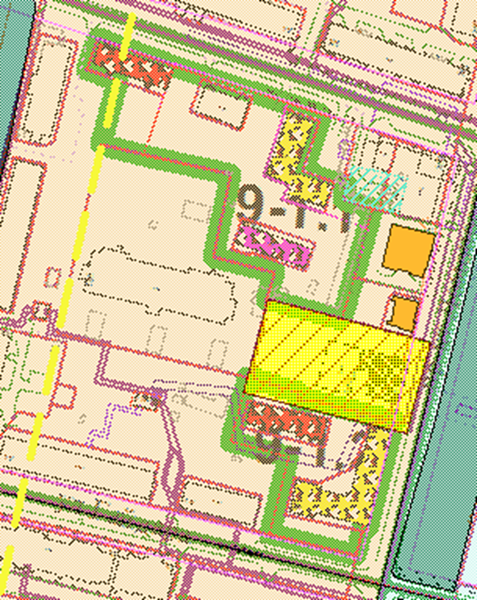 Территория 1 жилой застройки  городского округа "Город Архангельск" в границах  части элемента планировочной структуры: просп. Троицкий,                   ул. Вологодская, просп. Ломоносова, ул. Гайдара общей площадью 1,1175 га расположена в зоне регулирования застройки 2 типа.Основные видыРазрешенного использованияПредельные размеры земельных участков и предельные параметры разрешенного строительства реконструкции объектов капитального строительстваКодРазрешенногоиспользования<*>Образование и просвещениеМинимальные размеры земельного участка для объектов дошкольного образования:- до 100 мест – 44 кв. м на место;- свыше 100 мест – 38 кв. м на место.Минимальные размеры земельного участка для объектов начального и среднего общего образования при вместимости:от 40 до 400 учащихся – 55 кв. м на учащегося;от 400 до 500 учащихся – 65 кв. м на учащегося;от 500 до 600 учащихся – 55 кв. м на учащегося;от 600 до 800 учащихся – 45 кв. м на учащегося;от 800 до 1100 учащихся – 36 кв. м на учащегося;от 1100 до 1500 учащихся – 23 кв. м на учащегося;от 1500 до 2000 учащихся – 18 кв. м на учащегося;свыше 2000 учащихся – 16 кв. м на учащегося.Максимальные размеры земельного участка – не подлежит установлению.Минимальный процент застройки в границах земельного участка – 10.Максимальный процент застройки в границах земельного участка – 40.Предельное количество надземных этажей – 8.Предельная высота объекта не более 40 м.Минимальная доля озеленения территории – 15%.3.5